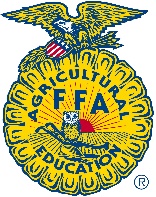 FFA Adult Board of DirectorsJune 24th, 2018Cal Poly, San Luis ObispoA meeting of the FFA Board of Directors was called to order by Chairperson, Kristann Mattes at 3:04 pm in room 10-221 at Cal Poly, San Luis Obispo. Those in attendance included;Ms. Kristann Mattes, Mr. Randy Mendes, Mr. Sam Meredith, Ms. Sandy Dale, Mr. Sam Rodriguez, Mr. Kevin Woodard, Ms. Debbie Benson, Mr. Troy Van Bavel, Ms. Christie Fuso, Dr. Steve Rocca, Mr. Tom Vasquez, Mr. Tim Brown, Mr. Tim Hively, Mr. Mike Clifford, Mr. Matt Patton, Jason Bretz, Ms. Maria Maberto, Hugh MooneyOLD BUSINESSApproval of Minutes from the January 18th, 2018 meeting.Minutes were amended to include Tim Hively. Debbie Benson moved to accept the minutes as amended, Tim Hively second, motion passed, voice vote.State FFA Advisor Report Dr. Lloyd McCabe expressed his thanks and congratulations to the various high school and post-secondary teachers retiring this year. McCabe went on to address the tragic loss of Mr. Parkers son on June 5th. He advised that Mr. Parker is expected to return to his post by the regional officer leadership conference in July. Also discussed was the replacement of the southern regional supervisor position. The position will be open on July 3rd. Dr. McCabe outlined the potential for regional realignment from six to five regions. Also included in his comments was congratulations to Jack Havens on his impending retirement and to Matt Patton for surviving his first six months as CATA Executive Director. McCabe concluded his report by outlining threats and opportunities that agriculture education has ahead of them. He stated that he was encouraged by the work that the vision 2030 committees have done and are yet to accomplish.CATA/FFA Foundation Update Matt Patton mentioned statistics related to the status of the agriculture education and the overall growth in all sectors. Also mentioned was the status of the regional supervisor positions post budget. The southern region position will be filled but at the time of this meeting, there was no intention to fill the superior region position. Financial Services Report Ms. Maberto presented account activity and conditions for the 2017/2018 Association Budget activity as of June 20th. Supporting documents available upon request.Ms. Maberto also presented account activity and conditions for the 2017/2018 Regional Budget activity as of May 31st. Supporting documents available upon request.Mike Clifford moved to approve the financial report, seconded by Debbie Benson. Discussion was had about spending down regional reserves, Hugh Mooney mentioned that regions were trying to spend down reserves until state financial status became limited. It continues to be the intent to diminish those balances. Chair called for vote, motion passed, voice vote. State FFA Leadership Conference Budget Ms. Mattes reviewed our previous concerns as to the financial risk related to the relocation of the states FFA Leadership Conference move to Anaheim. In reference to the Disney experience, the association actually realized a profit from that activity. The chair went on to state that at the same time a series of overruns had occurred. Many unforeseen expenses resulted in a deficit for the event in excess of $500,000. Matt Patton highlighted the status of the lawsuit between SMG and City of Fresno vs. California FFA.In the absence of Josiah Mayfield, Matt Patton took responsibility for the financial shortfall during the 2018 Leadership Conference. Much of the overrun was the result of additional rigging needed at the new venue. Patton reviewed the proposed budget that would include specific cost cutting measures.  Specific items targeted included limiting catering, eliminating the delegate luncheon, hotel changes. Additionally, revenue increases were targeted and include hotel rebates, increasing agriscience fair entry fees, sell additional 500 tickets to Disney, discuss a conference fee increase. The foundation will fund a consultant to assist in negotiations with event location. Expected revenue increase in excess of additional $250,000 using this consultant group. Additionally, for future events vendor fees and profit sharing will be considered. Three budget scenarios were presented by Patton, each included different levels of conference fee increase per participant. Some members expressed concerns that the additional costs may be cost prohibitive for some programs. Sam Meredith asked for clarification as to the amount that this consultancy group could bring. Patton identified the above stated additional profit but would require FFA partnering in the solicitation of event sponsors. Patton stated that the majority of the savings would result from the consultants “volume” discount related the number of events they do each year. Other savings could be realized by minimizing unexpected costs. Discussion continued with regard to the elimination of the Disney portion of the conference. Patton added that the Disney event might move to Thursday evening based on a new schedule. Mr. Mooney added that other state CTSO conferences have significantly higher registration fees when compared to the FFA conference. Many questions related to the impact that fee increases would affect overall participation. NEW BUSINESSAdoption of 2018/2019 Association Budget Following the intense discussion related to the State Leadership budget the board determined that additional information is needed before adoption could take place. Adoption was postponed until the board meets following the general session on Tuesday.Adoption of 2018/2019 Regional BudgetsAfter brief clarification pertaining to reserves, Tim Hively moved to adopt the regional budgets, the motion was seconded by Debbie Benson, motion passed, voice vote.FFA Adult Board Election/Re-electionElections for list B will take place during regional meetings during conference. The result of these elections will be reported to the chairperson prior to post conference, governing board.Security at the FFA CenterMr. Patton briefed the board regarding security issues at the center. Addressing the recent theft of the cargo trailer prior to the state leadership conference, Patton noted that the trailer was found in the Sacramento area with some items intact. As for future security measures at the center, Dr. Rocca recommended that, the executive director explore the cost of adding a perimeter security fence. The board agreed that the safety of the staff and security of the center premises is of utmost importance. Patton agreed to research the issue.Recognition of retiring Board MembersMs. Mattes presented a retiring plaque to Mr. Mike Clifford in recognition for his dedication to the California FFA and the governing board. OTHER BUSINESSNo additional business was addressed.ADJOURNMENTThe meeting was adjourned at 5:05 PM. The board will reconvene following the general session on Tuesday 6/26/18. 